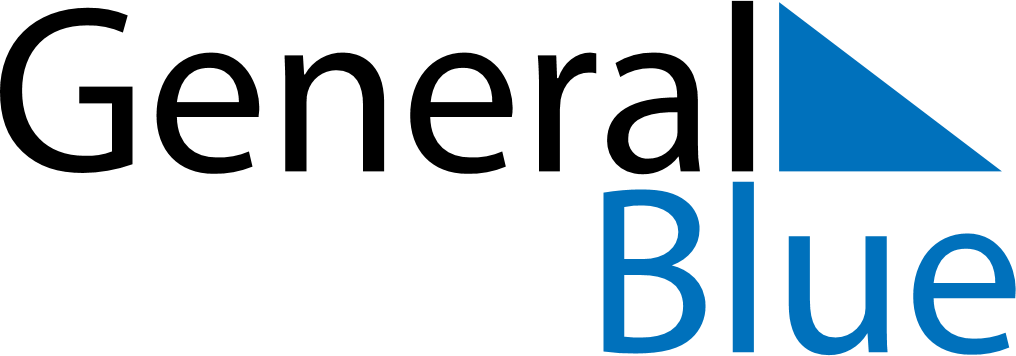 Weekly CalendarMarch 16, 2026 - March 22, 2026Weekly CalendarMarch 16, 2026 - March 22, 2026MondayMar 16MondayMar 16TuesdayMar 17WednesdayMar 18WednesdayMar 18ThursdayMar 19FridayMar 20FridayMar 20SaturdayMar 21SundayMar 22SundayMar 22My Notes